‍‍Aftab.334597@2freemail.com 	 			Objective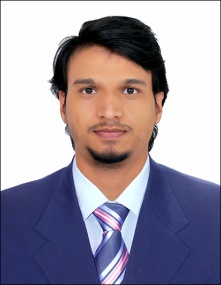 My Goal is to work with latest technologies and professional group where my skills and knowledge can contribute to its success.ExperienceHired by Hinduja Global Services as a Linux engineer, client side MSCI (Morgan Stanley Capital International) on March 07 2016 till July 31st 2016 and was promoted to MSCI payroll as an analyst in network operations center.Performing problem understanding, troubleshooting, and resolution or escalation.Performing planned maintenance work and other tasks at scheduled times.Continuously monitoring and responding to alerts raised on our Global IT Infrastructure.Supporting our systems and other IT staff based all over the globe, with a working language of English.Collaborating with other technical and non-technical team membersServing as administrator for XEN platform.Answering requests by phone, email and trouble ticket.Managing of partitions (LVM, RAID, SWAP).Cisco UCS Hardware knowledge and administration skills.Linux system administrator | Interpole Technologies pvt ltd. | Since Nov 10 2014 – Nov 2015Working in a 24 x 7 environment and extends technical support to clients over Emails or voice.Responsible for uptime of various client projects being managed/monitored.Ensures that the tickets raised per day are closed.Work on change request and new installation.Following up with Vendors, Service Providers and Clients whenever required to solve any issue.Proactive administration of Linux servers and associated network services.Monitoring servers using Nagios.Worked at IDA as Desktop support engineer from 3rd Nov 2013 to 31st October 2014.EducationB.Sc it | 2013 | Rizvi college of arts science and commerce (MUMBAI UNIVERSITY)Passed semester-6 (Bsc.IT) from Mumbai University in March 2013 securing 60%.Passed semester-5 Bsc.IT securing 60.13%.Aggregate percentage of first four semesters (Bsc.IT) is 51.06%.H.S.C | 2010 | RIZVI COLLEGE OF ARTS SCIENCE AND COMMERCE (MUMBAI BOARD)Passed H.S.C. Examination (Science Stream) from Mumbai Board in 2010, securing 58.67%.S.S.C | 2008 | St ANDREW’S HIGH SCHOOL Passed S.S.C. Examination from Mumbai Board in 2008, securing 72.76%.Redhat Certified System Administrator: Certificate: 140-043-175Computer SkillsOperating System - RHEL-6, RHEL-7, CentOS, UbuntuLinux System AdministrationPanels - WHM and Plesk PanelNetappSplunkApplication Protocols - SMTP, HTTP, FTP, IMAP, POPWeb Applications – Apache, TomcatMail Applications – Sendmail, Postfix, EximFile sharing services - NFS, SAMBA and FTPSecurity - Selinux and iptablesMonitoring Applications - Nagios, Roaring Penguin (email spam filtering server), solarwinds, I2RSKnowledge of Zimbra Collaboration  and Atmail messaging suitesDatabase Management System - Mysql ServerScripting - Basics of Bash Basics of windows server administrationInstallation of wordpress and drupal cms. Basics of wordpress.Additional Knowledge Vmware virtualization, Citrix Xen Server virtualization and windows administration and networking.Knowledge of Hardware TroubleshootingProgramming Language – Basics of HTMLOffice Automation Software - MS-OfficeSkills & AbilitiesCommunicationFluent in both Speaking and Writing in English.Fluent in Speaking in Hindi, Urdu.LeadershipHeld the post of School House Captain in the year 2006-07. Organized various sports events at School and College level. Represented the School team in Hockey, Football and Volleyball at District level.Personal DetailsVisa Status		:	Visit visa valid till 23rd January 2017Date of Birth		:	15th June, 1992Gender		:	MaleMarital Status		:	SingleLanguages Known	:	English, Hindi, Urdu and basic MarathiNationality		:	IndianI hereby declare that particulars furnished above are true and correct to the best of my knowledge and I bear the responsibility for correctness of above mentioned particulars.